lMADONAS NOVADA PAŠVALDĪBA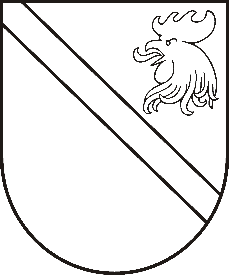 Reģ. Nr. 90000054572Saieta laukums 1, Madona, Madonas novads, LV-4801 t. 64860090, fakss 64860079, e-pasts: dome@madona.lv ___________________________________________________________________________MADONAS NOVADA PAŠVALDĪBAS DOMESLĒMUMSMadonā2019.gada 17.septembrī								Nr.394									(protokols Nr.17, 18.p.)Par līdzfinansējuma piešķiršanu biedrībai “Aronas pīlādzis” projekta “Rokdarbu darbnīca” īstenošanaiMadonas novada pašvaldība ir saņēmusi biedrības “Aronas pīlādzis” reģ. Nr. 40008143032, Skolas iela 3, Kusa, Aronas pagasts, Madonas novads, valdes priekšsēdētājas Ivetas Kaparkalējas iesniegumu ar lūgumu piešķirt biedrībai līdzfinansējumu 10%, tas ir 1400,00 EUR (viens tūkstotis četri simti euro, 00 centi) apmērā projekta “Rokdarbu darbnīca” īstenošanai. 	Projekta kopējās izmaksas 14000.00 EUR (četrpadsmit tūkstoši euro, 00 centi.) Projekts tiks iesniegts Madonas novada fonda atklāta projektu konkursa Latvijas Lauku attīstības programmas 2014. – 2020. gadam apakšpasākuma: 19.2 “Darbības īstenošana saskaņā ar sabiedrības virzītas vietējās attīstības stratēģiju” aktivitātē: 19.2.2. “Vietas potenciāla attīstības iniciatīvas”.Projekta mērķis: Izveidot Rokdarbu darbnīcu Madonas novada Aronas pagastā, iegādājoties nepieciešamo aprīkojumu, lai nodrošinātu aušanas un citu rokdarbu prasmju pilnveidošanu un apgūšanu.Realizējot projektu “Rokdarbu darbnīca” radīsies jauni pakalpojumi, attīstīsies jaunas prasmes un iemaņas, tiks pilnveidoti aušanas apstākļi. Projekta ietvaros tiks iegādātas sviru stelles un izgatavots nepieciešamais aprīkojums aušanas darbiem.Lai nodrošinātu projekta “Rokdarbu darbnīca” īstenošanu, projekta apstiprināšanas gadījumā, biedrībai “Aronas pīlādzis” nepieciešams Madonas novada pašvaldības līdzfinansējums 1400.00 EUR (viens tūkstotis četri simti euro, 00 centi) apmērā.Noklausījusies domes priekšsēdētāja A.Lungeviča sniegto informāciju, ņemot vērā 17.09.2019. Finanšu un attīstības jautājumu komitejas atzinumu, atklāti balsojot: PAR – 11 (Agris Lungevičs, Ivars Miķelsons, Andrejs Ceļapīters, Antra Gotlaufa, Artūrs Grandāns, Gunārs Ikaunieks, Valda Kļaviņa, Rihards Saulītis, Inese Strode, Aleksandrs Šrubs, Gatis Teilis), PRET – NAV, ATTURAS – NAV, Madonas novada pašvaldības dome  NOLEMJ:Projekta “Rokdarbu darbnīca” apstiprināšanas gadījumā, piešķirt biedrībai “Aronas pīlādzis” līdzfinansējumu 10 % apmērā no projekta attiecināmajām izmaksām, bet ne vairāk kā EUR 1 400,00 (viens tūkstotis četri simti euro, 00 centi).Projekta apstiprināšanas gadījumā, Madonas novada pašvaldībai slēgt līgumu ar biedrību “Aronas pīlādzis” par finansējuma piešķiršanu, izlietošanu un pārskata iesniegšanu par finansējuma izlietojumu.Domes priekšsēdētājs						A.Lungevičs